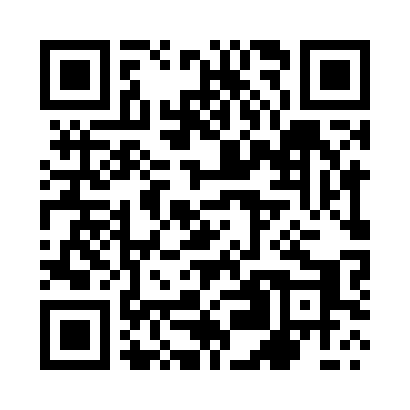 Prayer times for Zakosciele, PolandWed 1 May 2024 - Fri 31 May 2024High Latitude Method: Angle Based RulePrayer Calculation Method: Muslim World LeagueAsar Calculation Method: HanafiPrayer times provided by https://www.salahtimes.comDateDayFajrSunriseDhuhrAsrMaghribIsha1Wed2:405:1012:365:438:0310:222Thu2:375:0812:365:448:0510:253Fri2:335:0612:365:458:0610:284Sat2:295:0512:365:468:0810:315Sun2:255:0312:365:478:0910:356Mon2:225:0112:365:488:1110:387Tue2:214:5912:365:498:1310:418Wed2:214:5812:365:508:1410:439Thu2:204:5612:355:518:1610:4310Fri2:194:5412:355:528:1710:4411Sat2:194:5312:355:538:1910:4512Sun2:184:5112:355:548:2110:4513Mon2:174:5012:355:558:2210:4614Tue2:174:4812:355:568:2410:4615Wed2:164:4712:355:578:2510:4716Thu2:164:4512:355:578:2710:4817Fri2:154:4412:355:588:2810:4818Sat2:144:4212:365:598:2910:4919Sun2:144:4112:366:008:3110:5020Mon2:134:4012:366:018:3210:5021Tue2:134:3812:366:028:3410:5122Wed2:124:3712:366:038:3510:5223Thu2:124:3612:366:038:3610:5224Fri2:124:3512:366:048:3810:5325Sat2:114:3412:366:058:3910:5426Sun2:114:3312:366:068:4010:5427Mon2:114:3212:366:068:4210:5528Tue2:104:3112:366:078:4310:5529Wed2:104:3012:376:088:4410:5630Thu2:104:2912:376:088:4510:5631Fri2:094:2812:376:098:4610:57